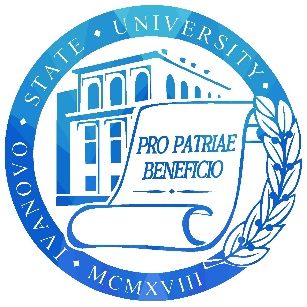 ФГБОУВО «Ивановский государственный университет»Ивановский государственный университет – важный международный научный и образовательный центр региона. Успешная работа этого центра основана на высокой компетентности сотрудников университета и поощрении межкультурной толерантности.Сегодня он поддерживает партнерские отношения с учебными и научными учреждениями Болгарии, Беларуси, Вьетнама, Германии, Италии, Казахстана, Китая, Польши, Румынии, Сербии, Таджикистана, Финляндии, Чехии, Швеции, Узбекистана, Дании.Действующие соглашения дают студентам и преподавателям возможность улучшить свои профессиональные знания и языковые навыки, познакомиться с культурой разных стран и получить опыт межкультурного общения за счет обучения по обмену, участия в языковом обучении, прохождения научных стажировок и образовательных программ.Также это:- 5 учебных корпусов;- 3 общежития со всеми удобствами;- университетская библиотека и читальные залы;- современный спорткомплекс;- оздоровительный центр (здравпункт);- компьютерные центры и мультимедийные классы;- современные учебные и научные лаборатории;- зоологический и археологический музеи, музей «Писатели Ивановской области»;ботанический сад и виварий.За счет средств бюджетных ассигнований федерального бюджета на 2023/2024 учебный год выделены квоты приема на целевое обучение по образовательным программам бакалавриата и специалитета:Учеба в университете по целевому направлению – возможность получить бесплатное образование. После окончания университета, выпускник сразу получает работу в компании, с которой заключил договор до поступления.В широком смысле целевой прием – это особая программа поступления в университет, в рамках которой обучение будущих молодых специалистов оплачивается из федерального бюджета или потенциальным работодателем.Детальную информацию можно получить у ответственного секретаря приемной комиссии университета Езерской Светланы Геннадьевны по тел.: 8-800-222-56-86, 8 (4932) 939478, 8-920-671-2889, по e-mail: pk@ivanovo.ac.ru (c пометкой в теме письма «Целевое обучение») или на сайте www.ivanovo.ac.ru (раздел Приемная комиссия – Информация о приеме 2023).ДОКУМЕНТЫ НА ПОСТУПЛЕНИЕ ПОДАЮТСЯ ПО СЛЕДУЮЩИМ АДРЕСАМ:ПРИЕМНАЯ КОМИССИЯ ИВГУ(БЮДЖЕТ, КОММЕРЦИЯ: ПЕРВОЕ ВЫСШЕЕ ОБРАЗОВАНИЕ, ОЧНАЯ ФОРМА):г. Иваново, ул. Ермака, д. 37/7, каб. 109 (1-й корпус ИвГУ)ПОЧТОВЫЙ АДРЕС ДЛЯ НАПРАВЛЕНИЯ ЗАЯВЛЕНИЙ ЧЕРЕЗ ПОЧТУ РОССИИ:153025 г. Иваново, ул. Ермака д.39, Ивановский государственный университет, приёмная комиссия.Образовательная программаКодНаправлениеБакалавриатБакалавриатБакалавриатМатематика, алгоритмы и анализ данных01.03.01МатематикаПрограммирование и информационные технологии02.03.02Фундаментальная информатика иинформационные технологииФундаментальная и прикладная физика03.03.02ФизикаМедицинская и фармацевтическая химия04.03.01ХимияБиоэкология и биоразнообразие; Биохимия и физиология06.03.01БиологияМатериалы микро- и наносистемной техники28.03.01Нанотехнологии и микросистемная техникаОбразование в областихореографии44.03.01Педагогическое образованиеОбучение иностранным языкам44.03.01Педагогическое образованиеПсихология образования44.03.02Психолог-педагогическое образованиеСпециалитетСпециалитетСпециалитетФундаментальная и прикладная химия04.05.01Фундаментальная и прикладная химия